                                                                                                  ПРОЄКТКРЕМЕНЧУЦЬКА РАЙОННА РАДАПОЛТАВСЬКОЇ ОБЛАСТІ(тридцять  перша  сесія  сьомого  скликання)РІШЕННЯвід «   »                      2019 року                                    м. КременчукПро делегування представників від районної ради до Наглядової ради комунального некомерційного підприємства Кременчуцької районної ради«Кременчуцька центральна районна лікарня»       Відповідно до статті 43 Закону України «Про місцеве самоврядування в Україні», Порядку призначення членів, утворення та ліквідації наглядової ради комунального некомерційного підприємства Кременчуцької  районної ради «Кременчуцька центральна районна лікарня», затвердженого рішенням 27 сесії Кременчуцької районної ради 7 скликання від 26 березня 2019 року, розпорядження голови районної ради № 83 від 18.11.2019р. «Про створення Наглядової ради комунального некомерційного підприємства Кременчуцької районної ради «Кременчуцька центральна районна лікарня» враховуючи висновки постійних комісій районної ради,         районна рада вирішила:       1. Делегувати представників від районної ради до складу Наглядової ради комунального некомерційного підприємства Кременчуцької районної ради «Кременчуцька центральна районна лікарня»:      1.1.Скляревський Едуард Іванович – депутат районної ради;      1.2.Колотієвський Дмитро Олександрович – депутат районної ради.      2. Контроль за виконанням рішення покласти на постійну комісію районної ради з питань охорони здоров’я, соціального захисту населення.   ГОЛОВА РАЙОННОЇ РАДИ 				                                А.О. ДРОФА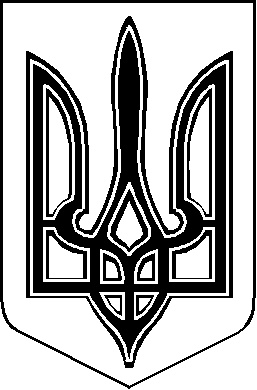 